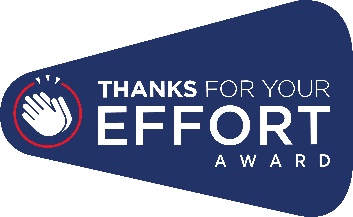 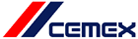 Nomination FormPlease submit to GB-HRPlanning@cemex.com  by the last working day of the month Winners are recognised on a monthly basis  Nominated By:Person or Team Being Nominated:Name:Nominee Name(s):Job Title:Job Position:Business Function / Location:E-MAIL ADDRESS:Contact Phone Number:Business/Functional Area:Please note that you may be contacted to provide further information.Please note that you may be contacted to provide further information.Criteria Selection (check one or more)Criteria Selection (check one or more)Please select as completely and fully as possible, and explain below why you believe this person has met two or more of the criteria listed below:Please select as completely and fully as possible, and explain below why you believe this person has met two or more of the criteria listed below: Ensure Safety 	   Focus on Customers 	    Pursue Excellence  	 Work as One CEMEX	 Act with Integrity Ensure Safety 	   Focus on Customers 	    Pursue Excellence  	 Work as One CEMEX	 Act with IntegritySituation & Actions/Behaviour Exhibited:     Situation & Actions/Behaviour Exhibited:     Who Benefited from Actions/Behaviour: Who Benefited from Actions/Behaviour: Outcome or Impact for CEMEX: Outcome or Impact for CEMEX: 